T.C.NURDAĞI KAYMAKAMLIĞIİLÇE MİLLİ EĞİTİM MÜDÜRLÜĞÜDR. SALMAN GÜLSOY İLK/ORTAOKULU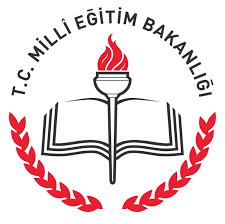 2019–2023 STRATEJİK PLANI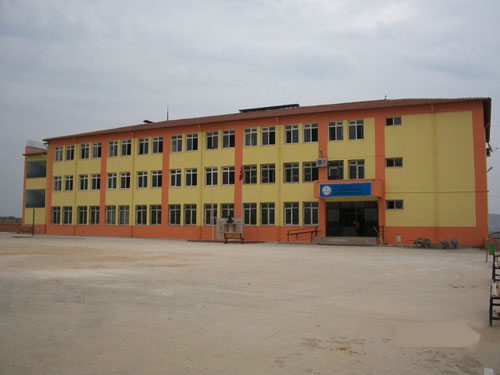 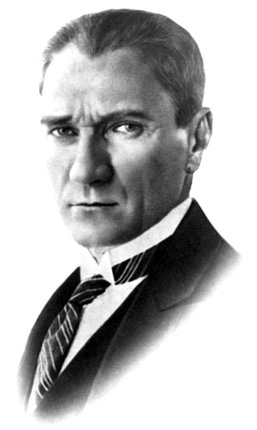 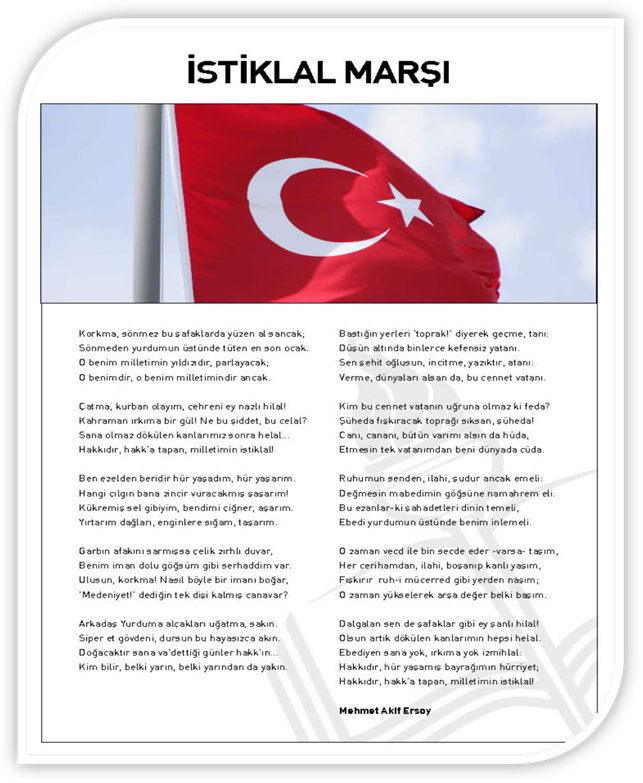 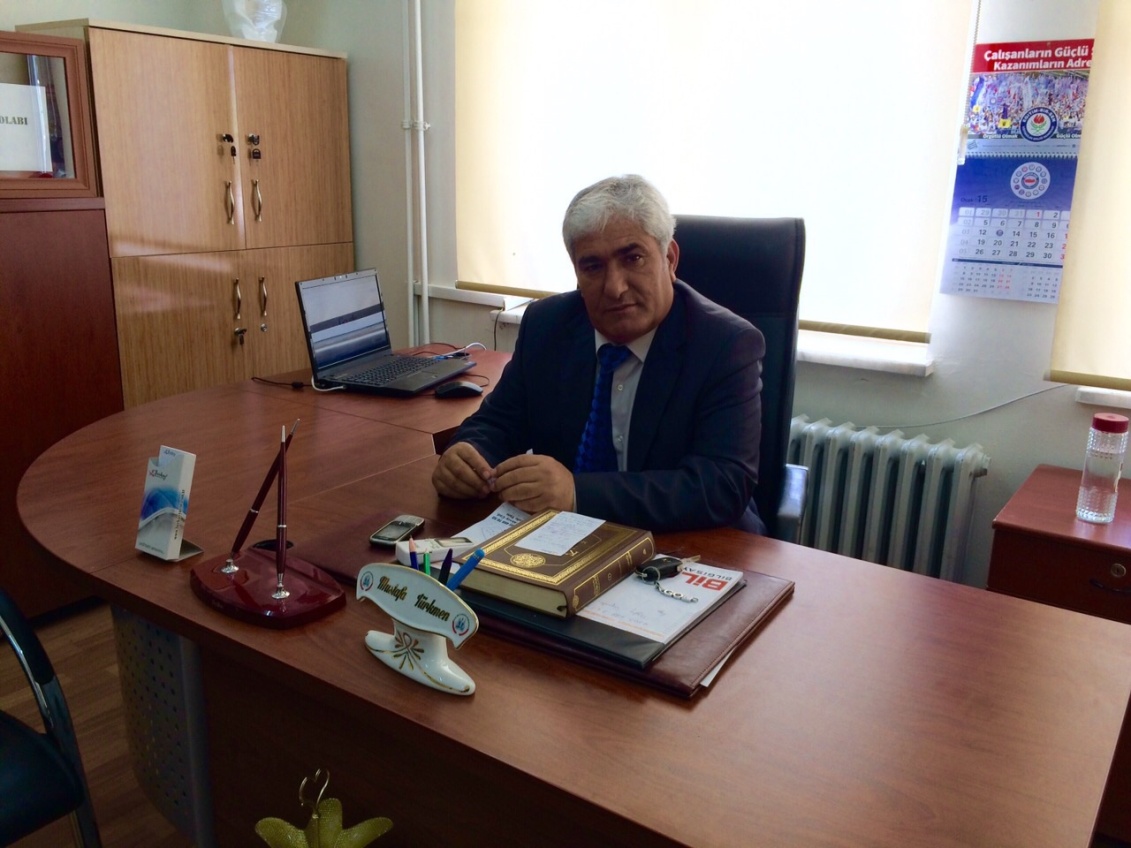 SUNUMKişiler ve kurumlar özelikle okullarımız rekabetin yoğun ve kırıcı olmadığı, ortamın güvenli olduğu, şartların kısa vadede değişmediği konumda başarılı olurlar. Başarılı olmamaları için de sebep yoktur.Teknolojinin büyük bir hızla geliştiği bir zaman diliminde yaşıyoruz. Bunun sonucu olarak artık dünyada meydana gelen bir olaydan dünyanın diğer bölgelerindeki insanlar anında haberdar olabiliyorlar. Bunu ben“BİLGİYE ULAŞMAYA” engel yoktur diye düşünüyorum. Adına ne derseniz diyelim, bu ortamda yoğun rekabet yaşanmaktadır. Bu durumlarda başarılı olmakta var, olmamakta var. Böyle bir ortamda başarılı olmak için kişi ve kurumlar rekabete dayalı, değişik stratejiler geliştirmek zorundadırlar. Böyle planları yoksa başarısız olmaya kendilerini ve kurumlarını mahkûm ederler.Her kişi ve kurumun önündeki en önemli engel, Stratejik bir planlarının olmayışıdır. Yapılan her şeyin bir plan çerçevesinde yapıldığı, somut verilere dayalı ve bunu daha iyi nasıl yaparım endişesi hissetmeden, verilenlerle yetinildiği, istedim ancak bunu alabildim, bununla da ancak bu kadar yapılır düşüncesinde olanların başarılı olmasına imkân yoktur. Bu nedenlerden dolayı stratejik planlama kurumlar için en önemli etmendir. Kişi ve kurumlar çevre kaynaklarının fırsat ve tehditlerini, eylem sonucunda neler elde edeceğini bilmelidir. Bunun için stratejik planlama önemlidir. Bilim, teknoloji ve teknik hızla gelişiyor. Bu hıza yetişmek çok zor. Bu gelişim ve değişimlerin bir yönetim örgütü olan okulları, ilgili yönetimleri ve öğretmeni etkilememesi düşünülemez.Stratejik planlarımızda öğretime olduğu kadar eğitime de önem vermemiz gerektiğine inanıyorum. Çünkü bu ülkenin bilgili insana olduğu kadar doğruluğu, dürüstlüğü, hoşgörüyü,       Dr.Salman Gülsoy İlk/Orta Okulu Müdürü olarak kurum Stratejik Planının hazırlanmasında emeği geçen tüm arkadaşlarımı kutluyor ve teşekkür ediyorum.                                                                                                                         MUSTAFA TÜRKMEN                                              Okul Müdürü            GİRİŞ   Stratejik plan, günümüz gelişim anlayışının geçmişteki anlayışlardan en belirgin farkının göstergesidir. Zira stratejik plan yaklaşımı geleceğe hazır olmayı değil, geleceği planlamayı hedefleyen bir yaklaşımdır. Bir anlamda geleceği bugünde yaşamaktır.    Ancak stratejik plan tek başına bir belge olarak değerli değildir. Onu değerli kılacak olan şey, kurumun doğru karar alabilme yeteneği ve kararlılık gösterebilme gücüdür.    Baktığımız yerden hala yıllardır gördüğümüz şeyleri görüyorsak, bakış açımızı ve yönümüzü değiştirmemişiz demektir. Bu bakımdan stratejik plan, öncelikle kurumumuza yeni bir yön ve yeni bir bakış açısı kazandıracak biçimde düşünülüp tasarlanmalıdır. Hiç şüphe yoktur ki bu yön, ülkemizin çağdaşlaşma hedeflerine uygun düşen ve çağdaş uygarlık düzeyinin üstüne çıkma ülküsüyle örtüşen bir yön olmalıdır.    Çağdaş bir ülke olabilmemiz için çağdaşlaşma savaşını öncelikle okullarda kazanmamız gerekmektedir. Bilmek zorundayız ki, okullarda kazanılmamış hiçbir savaş gerçekte hiçbir zaman kazanılmamış savaştır. Bu konuda eksiklerimizin olduğunu kabul etmeli, ancak kendimizi güçlü amaçlarla besleyerek eksiklerimizin ve zorlukların üstesinden gelebileceğimize inanmalı fakat bunun uzun süren bir yolculuk olduğunu hiçbir zaman unutmamalıyız.    Cumhuriyetimizin 100. yılında ülkemizin dünyayı yöneten lider ülkelerden biri olacağını öngörüyoruz. Bu öngörüye dayanarak okulumuzun 2019-2023 yılları arasında kaydedeceği aşama ile bir dünya okulu olacağına kuvvetle inanıyoruz. Bu stratejik plan, bu inancımızı gerçekleştirmek üzere düşünülmüş ve bizi hedefimize götürecek biçimde tasarlanmıştır. Bundan sonra başarılı olmak bizim için sadece bir görev değil, aynı zamanda büyük bir sorumluluktur. Stratejik Plan Hazırlama EkibiİÇİNDEKİLERSUNUŞ	4GİRİŞ	5I.	BÖLÜM	7STRATEJİK PLAN HAZIRLIK SÜRECİ	7A.	… Okulu 2019-2023 Stratejik Planlama süreci:	7B.	Stratejik Plan Modeli	9II.	BÖLÜM	11DURUM ANALİZİ	11A.	TARİHİ GELİŞİM	11B.	YASAL YÜKÜMLÜLÜKLER VE MEVZUAT ANALİZİ	11C.	FAALİYET ALANLARI ile ÜRÜN ve HİZMETLER	12D.	PAYDAŞ ANALİZİ	15E.	KURUM İÇİ ve DIŞI ANALİZ	17III.	BÖLÜM	39GELECEĞE YÖNELİM	39MİSYON	39VİZYON	39TEMEL DEĞERLER	39STRATEJİK PLAN GENEL TABLOSU	40TEMA: EĞİTİM VE ÖĞRETİME ERİŞİM	401.	Stratejik Amaç	40TEMA: EĞİTİM-ÖĞRETİMDE KALİTE	412.	Stratejik Amaç	41TEMA: KURUMSAL KAPASİTE	423.	Stratejik Amaç	42IV.	BÖLÜM	44MALİYETLENDİRME	44V.	BÖLÜM	45İZLEME ve DEĞERLENDİRME……………………………………………………..…………………………………………45	1. BÖLÜMSTRATEJİK PLAN HAZIRLIK SÜRECİ Dr. Salman Gülsoy Ortaokulu / İlkokul 2019-2023 Stratejik Planlama SüreciKamu kurum ve kuruluşlarında yaşanan sorunların çözümlenmesi sürecinde önemli bir adım olarak ifade edilen stratejik planlama süreci, 10/12/2003 tarih ve 5018 sayılı Kamu Yönetimi ve Kontrol Kanunu’nda yer almıştır ve 01/01/2005 tarihinden itibaren yürürlüğe girmiştir. 24/12/2005 tarihinde yayımlanan 5436 sayılı Kamu Mali Yönetimi ve Kontrol Kanunu ile Bazı kanun ve Kanun Hükmünde Kararnamelerde Değişiklikler Yapılması Hakkında Kanun ile tüm kamu idarelerinde strateji geliştirme birimleri kurulmuştur.2013/26 Sayılı Stratejik Planlama Genelgesi ve Eki Hazırlık Programı ile Kalkınma Bakanlığı’nın Stratejik Planlama Kılavuzuna uygun olarak çalışmalar başlatılmıştır.Dr.Salman Gülsoy İlk/ Ortaokulu 2019-2023 Stratejik Plan Hazırlama Ekibini oluşturmuştur. İlçe Milli Eğitim Müdürlüğünün konu ile ilgili bütün çalıştay ve toplantılarına ekip üyelerinden görevli olanlar katılmışlardır. Eğitimlere katılan ekip üyeleri edindikleri bilgileri okuldaki tüm paydaşlarıyla paylaşmıştır. Dr. Salman Gülsoy Ortaokulu 2019-2023 Stratejik Planlama Üst Kurulu:   Dr. Salman Gülsoy Ortaokulu 2019-2023 Stratejik Plan Hazırlama Ekibi:Stratejik Plan Modeli            Şekil: SP Temel YapıStratejik Planlama ekibimiz iç ve dış paydaşları belirlemiş ve bu paydaşların görüş, öneri ve beklentilerinin belirlenmesi amacıyla anket ve görüşmeler yapılmıştır. Paydaşlardan elde edilen veriler ışığında paydaş analizleri yapılmış, mevcut durum ve hedeflenen durum arasında bir bağ kurmaya çalışılmıştır. Şekil 1: Plan Oluşum Şeması2.BölümDURUM ANALİZİ 	“Stratejik planlama sürecinin ilk adımı olan durum analizi bölümünde, “neredeyiz” ve “kimiz” sorularına cevap aranmıştır. Kurumumuzun geleceğe yönelik amaç, hedef ve stratejilerini geliştirebilmek için, mevcut durumda hangi kaynaklara sahip olduğunu ya da hangi yönlerinin eksik olduğunu, kurumumuzun kontrolü dışındaki olumlu ya da olumsuz gelişmeleri değerlendirmek için durum analizi yöntemine başvurulmuştur.”TARİHİ GELİŞİMOkulumuz, 2004/2005 eğitim öğretim yılında faaliyete geçmiştir. Özellikle Esenyurt Mahallesi ve Alparslan Türkeş Mahallesinde ikamet etmekte olan okul öncesi ve ilköğretim okulu çağındaki öğrencilerin eğitim öğretimlerini sağlıklı bir şekilde tamamlamalarını sağlamak amacıyla açılmıştır. Adı geçen mahalleler dışında yakın çevrede bulunan bazı köylerde ikamet eden ilköğretim çağındaki öğrencileri de bünyesinde barındırmaya başlamıştır. Okul arsası, Nurdağı İlçesi’nde ikamet etmekte olan Dr. Salman GÜLSOY tarafından Milli Eğitim Müdürlüğü’ ne bağışlandığı için okula da adı geçen hayırsever iş adamının ismi verilmiştir.YASAL YÜKÜMLÜLÜKLER VE MEVZUAT ANALİZİDr. Salman Gülsoy İlköğretim Okulu, Türkiye Cumhuriyeti Devleti yapısı içinde Milli Eğitim Bakanlığının taşra teşkilatında yer alan bir birimdir. Anayasa doğrultusunda oluşturulmuş bir yapıya sahip, Milli Eğitim Bakanlığının taşra teşkilatındaki görevlerin yürütülmesi, devletin politikalarının Nurdağı İlçe Milli Eğitim Müdürlüğü makamına bağlı olarak gerçekleştirilmesi müdürlüğümüzün sorumlulukları arasındadır. Milli eğitim sistemimiz;  T.C. Anayasası, eğitim ve öğretimi düzenleyen yasalar, hükümet programları, kalkınma plânları, millî eğitim şûraları, ulusal program esas alınarak düzenlenmektedir. Bu esaslara göre eğitimin ilkeleri: “Eğitim; millî, cumhuriyetçi olacak, lâiklik esasına dayanacaktır, eğitim planları bilimsel temellere dayalı olacaktır, eğitimde genellik ve eşitlik olacak,  fonksiyonel ve çağdaş olacaktır.”  şeklinde belirlenmiştir. Eğitim sisteminin genel karakteri; demokratik, çağdaş, bilimsel, laik ve karma bir eğitim özelliği taşımaktadır. Türk eğitim sisteminin amacı; Türk vatandaşlarının ve Türk toplumunun refah ve mutluluğunu artırmak, milli birlik ve bütünlük içinde iktisadi, sosyal ve kültürel kalkınmayı desteklemek, hızlandırmak ve Türk ulusunu çağdaş uygarlığın yapıcı, yaratıcı ve seçkin bir ortağı yapmaktır.Atatürk’ün eğitimle ilgili düşünceleri doğrultusunda şu konulara vurgu yapabiliriz:Eğitimin Önemi: “Hepimizin en önemli ve en verimli görevi, milli eğitim işleridir. Millî eğitim işlerinde kesinlikle başarılı olmak gerekir ve olacağız. Bir milletin gerçek kurtuluşu ancak bu şekilde olur.”Genel Amacı: “Memleketi bilim, kültür, bayındırlık alanında da yükseltmek, milletimizin her konuda pek verimli olan yeteneklerini geliştirmek, gelecek nesillere sağlam, değişmez ve olumlu bir karakter vermek gerekir.”Özel Amacı:  “Efendiler! Eğitim ve öğretime uygulanacak yöntem, bilgiyi insan için fazla bir süs, bir hükmetme aracı, yahut medeni bir zevkten çok, maddi hayatta başarılı olmayı sağlayan pratik ve kullanılabilir bir araç haline getirmektir.”Özellikleri:  “Eğitim, her türlü hurafeden ve yabancı düşünceden uzak, üstün nitelikte, ulusal değerlere ve yurtsever bir anlayışa sahip olmalıdır.”Eğitim Politikası:  “Milli eğitim, laik ve tek okul ilkesine dayalı olmalıdır. Eğitimde hedefimiz, toplumun medeni ve sosyal değerini yükseltecek, ekonomik gücünü artıracak yurttaşlar yetiştirmektir.” Dr. Salman Gülsoy İlköğretim Okulu faaliyetlerini, T.C. Anayasanın  10, 24, 42, 62.  maddeleri ile 1739 sayılı Milli Eğitim Temel Yasası hükümleri kapsamında yürütmektedir. Süreç odaklı bir değerlendirme anlayışı kapsamında, personele iyi veya kötü hizmet üretimi anında geri bildirilmektedir. Sistematik değerlendirme prosedürü ile personelin yazılı ve sözlü görüşleri alınmakta, katılım ve demokratik yaklaşım ön plana çıkarılmaktadır. Dr. Salman Gülsoy İlköğretim Okulu Müdürlüğü’ nün kaliteyi artırma adına yaptığı diğer bazı çalışmaları şu şekilde sıralayabiliriz:Eğitim mevzuatı çalışmaları, Kalite yönetimi ilkelerinin uygulanması, Katılımcı yönetim uygulamaları,Paydaşlarla birlikte karar almaya dayanan yönetişim uygulamaları.Söz konusu çalışmalar sürekli olarak gözden geçirilmekte, bu doğrultuda programlar ve mevzuat başta olmak üzere bir seri yeni düzenlemelere ve değişikliklere gidilmektedir. Bu değişikler doğrultusunda müdürlüğümüz uygulama faaliyetlerini sürekli iyileştirerek gerçekleştirmektedir.FAALİYET ALANLARI ile ÜRÜN ve HİZMETLERD.PAYDAŞ ANALİZİE.KURUM İÇİ ve DIŞI ANALİZKURUM İÇİ ANALİZ1. Kurum İçi AnalizKurum içi analiz tüm iç paydaşlarımız ve okulumuz personeli ile toplantı ve anketler ışığında yapılmıştır. Yapılan bu çalışmalar sonucunda aşağıdaki maddeler ortaya çıkmıştır.           a)Kurumun Olumlu Yönleri1. Müdürlüğümüzün ana hizmet birimlerinin, görev/ yetki/ sorumluluklarını yerine getirmesi2.Bilime saygılı3.Doğa / Çevreye saygılı4.Hizmet ve Paydaş odaklı5.İşbirliğine açık           b) Kurumun Geliştirilmesi Gereken YönleriKurumun fiziki yapısıPersonel sayısı3.Teknolojik donanım4.İkili öğretimden vazgeçebilmek için okul-bina eksiğinin giderilmesi5.Kalıcı güvenlik tedbirlerinin alınmasıc) Kurumumuzdan Beklentileriniz Nelerdir?Yardımcı hizmetler personel istihdamının karşılanması.Okullara güvenlik ve diğer personelin sağlanması için gerekli çalışmaların yapılmasıTeknolojik imkânların sağlanmasıKurum binasına çevre düzenlemesinin yapılmasıOkulun fiziki imkânlarının geliştirilmesi, bina eksiğinin giderilmesiSosyal faaliyetlerin (tiyatro, müzik, oyunlar gibi) eğitimin içinde yer alması3- Kurum İç Analizi:Organizasyon Şeması                                                             5.2 İnsan Kaynakları 2019 Yılı Kurumdaki Mevcut Yönetici Sayısı:Dr. Salman Gülsoy İlk Okulu/ Orta Okulu Yöneticilerinin Eğitim Durumu:   Dr. Salman Gülsoy İlk Okulu/ Orta Okulu Yöneticilerinin Yaş İtibari ile dağılımı:          İdari Personelin Hizmet Süresine İlişkin Bilgiler:       İdari Personelin Katıldığı Hizmet-içi Eğitim Programları:                Öğretmenlere İlişkin Bilgiler:           		2019 Yılı Kurumdaki Mevcut Öğretmen Sayısı:   Öğretmenlerin katıldığı hizmet-içi programlar:              Destek Personele (Hizmetli) İlişkin Bilgiler:2010 Yılı Kurumdaki Mevcut Hizmetli/ Memur Sayısı:Çalışanların Görev Dağılımı                          Dr. Salman Gülsoy İlk Okulu/ Orta Okulu Rehberlik HizmetleriOkul/Kurumun Teknolojik Altyapısı:                          Dr. Salman Gülsoy İlk Okulu/ Orta Okulu’ nun Fiziki Altyapısı:                           Mali KaynaklarOkulumuz 2004/2005 eğitim öğretim yılı başında hizmet vermeye başlamıştır. Temel hedef Alparslan Türkeş Mahallesi ve Esenyurt Mahallesi’ nde ikamet eden ilk-orta okul öğrencilerinin eğitimlerini tamamlamalarını sağlamaktır. Bunun yanında yakın çevrede bulunan köylerde bulunan ilköğretim okulu çağındaki öğrencilerin eğitimlerini tamamlamalarına yardımcı olmak için hizmet vermektedir. Kurulan okul aile birliğinin faaliyetleri ile velilerimizden gönüllülük esasına dayalı bağışlar alınmakta bu yapılan faaliyetler toplantılarda imza altına alınmaktadır. T. C. Ziraat Bankası’ nın Nurdağı Şubesi’ nde bulunan Okul Aile Birliği hesabında biriken bağışlar sayesinde çeşitli okul ihtiyaçları giderilmeye çalışılmaktadır. Ayrıca okul kantini sürekli faaliyet halinde olup düzenli bir gelir kaynağı oluşturmaktadır. Velilerimizin okula bakış açısı ne kadar olumlu olursa okulu kabullenmesi de daha fazla olur. Taşıma yapan firmalarla yapılan görüşmelerde okula katkıda bulunmaları sağlanmaktadır. Eğer paydaşlarımıza durum samimi ve içtenlikle anlatılırsa ve inandırıcılık yapılan çalışmalarla ortaya çıkarsa destek te fazla olur.Okul/Kurum Kaynak Tablosu: Dr. Salman Gülsoy İlk Okulu/ Orta Okulu Gelir-Gider Tablosu: 5.5 İstatistikî VerilerÖğrencilere İlişkin Bilgiler:Karşılaştırmalı Öğretmen/Öğrenci DurumuSON BEŞ YIL İÇERİSİNDEKİ BAŞARI DURUMUMUZ                                              2009/2010 EĞİTİM ÖĞRETİM YILI                                                                  2010/2011 EĞİTİM ÖĞRETİM YILI                                                           2011/2012 EĞİTİM ÖĞRETİM YILI                                                          2012/2013 EĞİTİM ÖĞRETİM YILI2013/2014 EĞİTİM ÖĞRETİM YILI                                                    2014/2015 EĞİTİM ÖĞRETİM YILIOkulumuzun eğitim seviyesini sürekli yükselterek sınavlardaki akademik başarımızı artırma hedefindeyiz. Tüm personelimiz yaptığı işin bilincindedir. Başarılı olmanın temeli planlı ve yılmadan düzenli çalışmaktır. Akademik başarımızı artırmak için tüm öğrencilerimizin gerek kendileri gerekse aileleri ile bire bir diyaloglarımızı belirli bir plan çerçevesinde yürüteceğiz. Özellikle taşımalı  gelen öğrencilerin köylerine bir plan dahilinde sürekli okulumuzda oluşan ekiplerimizle ev ziyaretleri gerçekleştirilecektir. Yapılan ziyaretlerde veli görüşleri ve ekibimizin açıklamalarının yararlı olması için durum değerlendirmeleri zaman zaman yapılacaktır. Taşımalı gelen öğrencilerimizin merkezden gelen öğrencilerle aralarında oluşacak uyum sorunların çözümü için rehberlik merkezimiz sürekli faaliyet halinde olacaktır. Özellikle akademik alanda eğitim düzeylerinde oluşan farklılığı giderebilmek için etütler yapılmaya devam edilecektir. 5. GZFT ANALİZİ	Dr. Salman Gülsoy İlk/ Orta Okulu Müdürlüğü olarak performansı etkileyecek iç ve dış stratejik konuları belirlemek ve bunları yönetebilmek amacıyla gerçekleştirilen durum analizi çalışması kapsamında GZFT analizi yapılmıştır:KURUM DIŞI ANALİZAnketler ve Görüşmeler Sonucunda Dış Paydaşlardan Elde Edilen Veriler Işığında Dr.Salman Gülsoy İlk/ Ortaokulu Hakkındaki Görüşler           a)Kurumun Olumlu Yönleri1. Müdürlüğümüzün ana hizmet birimlerinin, görev/ yetki/ sorumluluklarını yerine getirmesi2.Bilime saygılı3.Doğa / Çevreye saygılı4.Hizmet ve Paydaş odaklı5.İşbirliğine açık           b) Kurumun Geliştirilmesi Gereken YönleriKurumun fiziki yapısıPersonel sayısı3.İkili öğretimden vazgeçebilmek için okul-bina eksiğinin giderilmesi4.Kalıcı güvenlik tedbirlerinin alınmasıc) Kurumumuzdan Beklentileriniz Nelerdir?Yardımcı hizmetler personel istihdamının karşılanması.Okullara güvenlik ve diğer personelin sağlanması için gerekli çalışmaların yapılmasıTeknolojik imkânların sağlanmasıKurum binasına çevre düzenlemesinin yapılmasıOkulun fiziki imkânlarının geliştirilmesi, bina eksiğinin giderilmesiSosyal faaliyetlerin (tiyatro, müzik, oyunlar gibi) eğitimin içinde yer alması         Üst Politika Belgeleri	Okulumuzun görev alanına ilişkin üst politika belgelerine aşağıda yer verilmiştir.10. Kalkınma PlanıOrta Vadeli Mali PlanOrta Vadeli Program62. Hükümet ProgramıBakanlık MevzuatıMEB 2010-2014 Stratejik PlanıGaziantep MEM 2010-2014 Stratejik PlanıNurdağı MEM 2010-2014 Stratejik PlanıMillî Eğitim Şura KararlarıAvrupa Birliği müktesebatı ve ilerleme raporuDiğer Kamu Kurum ve Kuruluşlarının Stratejik PlanlarıTÜBİTAK Vizyon 2023 Eğitim ve İnsan Kaynakları RaporuTürkiye Yeterlilikler ÇerçevesiMillî Eğitim Kalite ÇerçevesiBilgi Toplumu Stratejisi ve Eylem PlanıHayat Boyu Öğrenme Strateji BelgesiMeslekî ve Teknik Eğitim Strateji BelgesiUlusal Öğretmen Strateji BelgesiUlusal ve Uluslararası Kuruluşların Eğitimle İlgili Raporları (ILO, OECD, UNICEF, EUROSTAT, WORLDBANK, UNESCO, CEDEFOP, NACCCE, IEA...)SORUN ALANLARISorun/gelişim alanları stratejik planlama tema ve amaç ayrımına uygun olarak ayrıştırılmış ve İlçe MEM Stratejik Plan sorun/gelişim alanları ile uyumlu hale getirilmiştir. Dr.Salman Gülsoyİlk/ Ortaokulu Müdürlüğü Stratejik Planının sorun/ gelişim alanları aşağıda belirtilmiştir:SORUN/GELİŞİM ALANLARI;Eğitim ve Öğretime Erişim Gelişim/Sorun Alanlarıİlköğretimde devamsızlıkZorunlu eğitimden erken ayrılmaTaşımalı eğitimTemel eğitimden ortaöğretime geçişBazı okul türlerine yönelik olumsuz algıKız çocukları başta olmak üzere özel politika gerektiren grupların eğitime erişimiEğitim ve Öğretimde Kalite Gelişim/Sorun AlanlarıEğitim öğretim sürecinde sanatsal, sportif ve kültürel faaliyetlerOkuma kültürü Okul sağlığı ve hijyenZararlı alışkanlıklar Öğretmenlere yönelik hizmetiçi eğitimlerÖğretmen yeterlilikleri Okul Yöneticilerinin derse girme, ders denetleme yetkisiTemel dersler önceliğinde ulusal ve uluslararası sınavlarda öğrenci başarı durumuSınav odaklı sistem ve sınav kaygısıEğitsel değerlendirme ve tanılamaÖğrencilere yönelik oryantasyon faaliyetleriKurumsal Kapasite Gelişim/Sorun AlanlarıÇalışanların ödüllendirilmesiAtama ve görevde yükselmelerde liyakat ve kariyer esasları ile performansın dikkate alınması, kariyer yönetimiHizmetiçi eğitim kalitesiUzaktan eğitim uygulamalarıOkul ve kurumların fiziki kapasitesinin yetersizliği (Eğitim öğretim ortamlarının yetersizliği)Öğretmenlere yönelik fiziksel alan yetersizliğiOkul ve kurumların sosyal, kültürel, sanatsal ve sportif faaliyet alanlarının yetersizliğiİkili eğitim yapılması ve derslik yetersizliği, kalabalık sınıflarDonatım eksiklerinin giderilmesiHizmet binalarının fiziki kapasitesinin yetersiz olmasıFiziki mekân sıkıntıları ve kalabalık sınıflarının problemlerinin çözülmesiEğitim yapılarının depreme hazır oluşuAlternatif finansman kaynaklarının geliştirilmesiOkul-Aile BirlikleriKurumsal aidiyet duygusunun geliştirilmemesiMevzuatın sık değişmesiBilgiye erişim imkânlarının ve hızının artırılmasıDenetim anlayışından rehberlik anlayışına geçilememesiDr.Salman Gülsoy İlk-OrtaOkulu Stratejik Plan MimarisiEĞİTİM VE ÖĞRETİME ERİŞİMEğitim ve Öğretime Katılım ve TamamlamaZorunlu eğitimde okullaşma, devam ve tamamlamaEĞİTİM VE ÖĞRETİMDE KALİTEÖğrenci Başarısı ve Öğrenme KazanımlarıÖğrenciÖğretmen Öğretim Programları ve MateryalleriEğitim - Öğretim Ortamı ve ÇevresiRehberlikÖlçme ve DeğerlendirmeKURUMSAL KAPASİTEBeşeri Alt Yapı İnsan kaynakları planlamasıİnsan kaynakları yönetimiİnsan kaynaklarının eğitimi ve geliştirilmesiFiziki ve Mali Alt YapıFinansal kaynakların etkin yönetimiOkul bazlı bütçelemeEğitim tesisleri ve alt yapıDonatım Yönetim ve OrganizasyonKurumsal yapının iyileştirilmesiBürokrasinin azaltılmasıMevzuatın güncellenmesiİzleme ve DeğerlendirmeKurumsal Rehberlik ve DenetimElektronik ağ ortamlarının etkinliğinin artırılmasıGELECEĞE YÖNELİMMİSYONÖğrencilerimize çağdaş bir eğitim vermek için varız.Eğitimi okul öncesinden başlayarak vermek için varız.Türk toplumunun değerlerini, ahlakını önemseyen insanlar yetiştirmek için varız.Çevremize de eğitim vermek için varız.Öğrencilerimizi, velilerimizi ve çalışanlarımızı severek gelebilecek bir okul ortamı hazırlamak için varız.VİZYON Milli kültürle bezenmiş, başarıda şartları zorlayan, bölgede model bir okul olmak!TEMEL DEĞERLEROkulumuzun amacı topluma, milli değerleri yaşamasını bilen, inançlara saygılı, ahlaklı, sorumluluk sahibi bilinçli bireyler yetiştirmektir. Hizmet sunduğumuz ailelerimizin ve öğrencilerimizin isteklerini, ihtiyaçlarını belirleyip, bunları karşılamaya çalışırız. Kararlarımızı elde ettiğimiz sonuçlara göre alırız. Amacımız başarı elde etmektir. Başaran bireyleri, başarıları takdir etmeyi biliriz. Başarının ancak takım çalışmasıyla elde edileceğine inanıyoruz. Anayasa ve Milli Eğitim Temel Kanunu'nda yer alan amaç ve ilkelere uygun eğitim -öğretim veren bir okuluz. İlköğretim Kurumları Yönetmeliğine uygun eğitim öğretim veren bir okuluz. Toplam Kalite Yönetimi felsefesini benimsemiş ve bu doğrultuda eğitim öğretim veren bir okuluz. Çoklu zekâ kuramını derslerde uygulayan bir okuluz. Eğitim-öğretimini velisi ve çevresiyle paylaşan, öğrencisinin de velisinin de katkısını alan bir okuluz. Sağlıklı, temiz ve hijyenik bir okuluz. Eğitim ve öğretimin kalitesini arttırmak için hiçbir masraftan kaçınmayan, elindeki bütün imkânları bu amaçla kullanan bir okuluz. Öğrenciyi merkez alan bir okuluz. Vizyonumuzda ifadesini bulan model bir okuluz. STRATEJİK PLAN GENEL TABLOSU STRATEJİK AMAÇ – 1Eğitim – Öğretim Kalitesinin Artırılması HEDEF 1.1. 2015-2016 eğitim öğretim yılındaki öğrenci başarısını her yıl önceki eğitim yılından en az %5 artırmak. PG 1.1.1. Deneme sınavlarındaki başarı yüzdesi		PG 1.1.2. Başarı notu ortalaması 		PG 1.1.3. Yapılan deneme sayısıFaaliyet 1. Sınav sonrası soru ve cevapların duyurulması Faaliyet 2. Boş derslerin etkin olarak değerlendirilmesi Faaliyet 3. Ders kitapları ve yardımcı kaynakların seçimine dikkat edilmesi Faaliyet 4. Fen ve Teknoloji, Matematik, Sosyal Bilgiler derslerinin mümkün oldukça Laboratuarda BT sınıflarında görsel materyaller kullanılarak yapılması Faaliyet 5. Öğrenme güçlüğü çeken öğrencilere destek eğitimler vermeHEDEF 1.2. Teog sınavlarında başarılı olan öğrenci sayımızı artırmak.PG 1.2.1. İlköğretim 8. sınıfta okuyan öğrenci sayısı		PG 1.2.2. SBS’ ye giren öğrenci sayısı. 		PG 1.2.3. Fen Lisesini kazanan öğrenci sayısı.		PG 1.2.4. Anadolu liselerini kazanan öğrenci sayısıFaaliyet 1. Derslerde TEOG' da çıkmış sorulardan yöneltmek Faaliyet 2.  Okul bünyesinde ayda bir deneme sınavları yapmak, sonuçları okul panosuna asarak öğrenciler arasında rekabet ortamı yaratmak Faaliyet 3. Sınava katılacak öğrencilerle ders saati dışında ek çalışma olarak konu tekrarı ve test çalışması yapmak.(Okulumuzda Türkçe, matematik, Fen Bilgisi, Sosyal Bilgiler ve İngilizce derslerinden TEOG kursu açılacak) Faaliyet 4. Öğrencilere  TEOG’a yönelik  kaynak kitaplar  temin etmekFaaliyet 5. Konu sonlarında yaprak testlerle öğrenmeleri pekiştirmek ve test deneyimlerini artırmak HEDEF 1.3. Öğrencilerin okuma alışkanlığını geliştirmek için okunan kitap sayısını her yıl en az % 5 artırmak. PG 1.3.1. Okulumuzda okunan kitap sayısı		PG 1.3.2. Okulda en fazla kitap okuyan sınıf sayısıPG1.3.3. En fazla kitap okuyan öğrencilere verilen ödül sayısıFaaliyet 1. Belirlenen okuma saatlerine titizlikle uyulması Faaliyet 2. Okul kütüphanesinin Kütüphanecilik Kulübü, Okuma Kulübü tarafından belirli bir program çerçevesinde açık ve işler halde kullanımının sağlanması Faaliyet 3. Mümkün olduğunca Türkçe dersleri içinde okuma etkinliklerinin okul kitaplığında yapılması Faaliyet 4. İlimizde Valilikçe düzenlenen ‘’Kitap Okuma Kampanyası’’kapsamında öğrencilerimizin kitap okuma alışkanlığı edinmelerinin sağlanmasıFaaliyet 5. Okul içinde ve İl ve İlçe Milli Eğitim Müdürlüğü bünyesinde düzenlenen kitap okuma yarışmalarına katılımın sağlanmasıSTRATEJİK AMAÇ – 2Ekip Ruhu ve Paylaşmayı Okulumuzun Başarısını, Verimini Artıracak En Etkili Güç Haline GetirmekHEDEF 2.1.Ekip ruhu ile okulun tüm birimlerinde başarının temelini atmak ve sürekli kılmak.Ekip ruhunu öğrenci, öğretmen, destek personeli ve OGYE çalışmalarında hep ön planda tutarak gelişmeyi yenilemeyi ve başarıyı yakalamak.PG 2.1.1. Katılan veli sayısı		PG 2.1.2. OGYE Ekibinin  sayısıPG 2.1.3. Yapılan toplantı sayısı Faaliyet 1. Zümre Öğretmenler Kurulları ve OGYE alt çalışma grupları her ay toplanarak ekip ruhu yerleştirmesi.Faaliyet 2. Yapılan çalışmaların değerlendirmek, yapılacakları gözden geçirmek, gerekli değişikleri ve eklemeleri yaparak çalışmalara ivme kazandırılmasıFaaliyet 3.Tüm sınıflarda eğitim öğretim etkinliklerinde gruplar halinde çalışmayı, araştırmayı, incelemeyi ve paylaşmayı en öne çıkararak ekip ruhu ve dayanışmanın bir davranış haline getirilmesiFaaliyet 4. Okul Aile Birliği, sınıf veli temsilcileri kurulu ve dernek çalışmalarında ekip ruhunu ön plana çıkararak okula velilerin katılımı artırılacaktır.HEDEF 2.2. Okulumuzu tanıtmak ve ilk/orta okullar arasında başarılarıyla öne çıkan bir yer haline getirmek.PG 2.2.1. Okulumuzun başarı sayısıPG 2.2.2.Öğrenci faaliyet sayısıFaaliyet 1.  Okulumuzun web sitesinin sürekli güncellenmesi ve okulla ilgili önemli haberlere yer verilmesiFaaliyet 2. Okuldaki önemli olay, sportif ve akademik başarılar, öğrenci faaliyetleri ve eğitimle ilgili önemli duyuruların internet sayfasında yayınlanması HEDEF 2.3. Daha güvenli bir okul ortamı oluşturarak bu yönüyle tercih edilen bir okul olmak.PG 2.3.1. Şiddete meyilli öğrenci sayısı		PG 2.3.2. Rehberlik Servisinin yaptığı faaliyetler sayısıFaaliyet 1.  Şiddet eylem planı hazırlaması ve titizlikle uygulanmasıFaaliyet 2.  Şiddete meyilli öğrenci ve öğrenci gruplarına yönelik rehberlik servisi, okul idaresi ve veli işbirliğine gereken öneminin verilmesi.Faaliyet 3.  Tehdit algılandığında okul, veli ve emniyet mensuplarıyla işbirliğin yapılması.Faaliyet 4.   Öğrenci devamsızlıkları ve okulda kaçma ile ilgili okul idaresi ve Rehberlik Servisince düzenli takip yoluyla iyileştirmeye yönelik tedbirlerin alınması STRATEJİK AMAÇ – 3 Kurumumuzun İnsan Kaynaklarını Etkili ve Verimli KılmakHEDEF 1.1. Okulumuzun personel, öğrenci ve veli memnuniyet oranını artırmak.PG 1.1.1. Okul çalışanları memnuniyet oranı.		PG 1.1.2. Öğrenci memnuniyet oran		PG 1.1.3. Veli memnuniyet oranı.Faaliyet 1. Personel arasında spor müsabakaları (voleybol, basketbol, futbol vb…) düzenlenmesi. Faaliyet 2. Personel arası yemek, gezi ve ev ziyaretleri düzenlenmesi. Faaliyet 3. Okulun ihtiyaçlarını karşılamak amacıyla veli okul işbirliğiyle kermesler düzenlenmesi.Faaliyet 4. Öğrencilerin durumları hakkında bilgi vermek amacıyla veli toplantıları yapılması.Faaliyet 5. Öğrencilerin ev ortamlarını görerek onları daha iyi anlamak ve velilerle iyi bir iletişim kurabilmek için ev ziyaretleri yapılması.Faaliyet 6. Bütün etkinliklerin öğrenci merkezli yapılması.HEDEF 1.2. Topyekun savunma ve seferberlik hizmetleri (TSSH) konularında, okulumuzun meydana gelebilecek doğal afet vb. durumlara karşı eğitim kurumumuzda can ve mal güvenliğini sağlamak için her yıl bilinçlendirme çalışmalarını gerçekleştirmek.PG 1.2.1. Personel ve öğrencilere yönelik olarak yapılan tatbikat ve seminer sayısı.PG 1.2.2. Personel ve öğrencilere yönelik olarak yapılan tatbikat ve seminerlere katılan kişi sayısı. Faaliyet 1. Her yıl Mart ayında düzenli yapılan İkaz Alarm Tatbikatı ile Personel Tahliye Tatbikatlarına devam edilmesi.Faaliyet 2.  Personel, öğrenci ve velilere yönelik uzman kişilerce seminerler verilmesi.Faaliyet 3. Okul Tahliye Planının personelin ve öğrencilerin görebilecekleri yerlere asılması.Faaliyet 4. Deprem öncesi, deprem sırası ve sonrasında yapılacaklarla ilgili uygulamalı eğitim verilmesi.6.BÖLÜMMALİYETLENDİRME5.  BÖLÜM İZLEME DEĞERLENDİRMEDR.SALMAN GÜLSOY İLK/ORTA OKULU MÜDÜRLÜĞÜ2015-2019 STRATEJİK PLANIİZLEME VE DEĞERLENDİRME MODELİOkul Müdürü başkanlığında Strateji Planlama Çalışma Ekibinin de katılımıyla tüm okul paydaşlarının içinde olacağı değerlendirme toplantıları 2015–2019 yılları arasında Ocak, Mart, Mayıs, Eylül, Kasım aylarında yapılacaktır. Stratejik planımızdaki hedeflerimize ulaşma düzeyimiz performans kriterlerimiz esas alınarak değerlendirilecek, plandaki aksamalar tespit edilerek gerekli iyileştirmeler yapılacaktır. A. Performansın İzlenmesi Performans göstergeleri ve ilgili veriler düzenli olarak toplanıp hedeflerin ölçüm kriterlerine göre değerlendirilecektir. B. Raporlama Plan ilerleme düzeyi Ocak, Mart, Mayıs, Eylül, Kasım aylarında toplanacak, Stratejik Planlama Ekibi tarafından değerlendirilecek, stratejik hedeflere ulaşma düzeyi, hedeflere ulaşılamamışsa nedenleri stratejik plan dönem raporunda belirtilecektir. C. Planın Duyurulması Stratejik plan okulumuzun Web Sitesinde yayınlanacaktır. Planımızın örnekleri öğretmen ve yöneticilerimize dağıtılacak, okul panolarına asılacaktır.ADI SOYADIGÖREVİMUSTAFA TÜRKMEN OKUL MÜDÜRÜ SALİH SELÇUK YÜKSELMÜDÜR YARD.SÜLEYMAN SANCAKMÜDÜR YARD.AYŞEGÜL CANBAZÖĞRETMEN ELİF KORKMAZOKUL AİLE BİR. BAŞ.ADI SOYADIGÖREVİSalih Selçuk YükselMüdür yard.Süleyman SancakMüdür yard.Ayşegül ÇatalbaşÖğretmen Veli  Gökçe ÖğretmenÖmer Telli ÖğretmenMustafa BaharÖğretmenAli BodurÖğretmenÖzlem Mencik ÖğretmenFatma Kiraz  ÖğretmenMerve Mert ÖğretmenMustafa BorÖğretmenElif UğurluÖğretmenMehmet Kınalı ÖğretmenMehmet Ali KılıçÖğretmenKURUM KİMLİK BİLGİSİKURUM KİMLİK BİLGİSİKurum Adı Dr. Salman Gülsoy İlk-Orta OkuluKurum Türüİlk-Orta OkuluKurum Kodu734728Kurum StatüsüX  Kamu                        ÖzelKurumda Çalışan Personel SayısıYönetici              : 3Öğretmen           : 28Hizmetli              : 1 Memur                :Öğrenci Sayısı622Öğretim ŞekliX                    ikiliOkulun Hizmete Giriş TarihiKURUM İLETİŞİM BİLGİLERİKURUM İLETİŞİM BİLGİLERİKurum Telefonu / FaxTel. :  0 342 671 5269Fax :Kurum Web Adresidrsalmangulsoy.meb.k.12.trMail Adresidrsalmangulsoy@hotmail.comKurum Adresi Mahalle        : Alparslan Türkeş Mahallesi  Posta Kodu : 27840 İlçe               :  Nurdağı İli                  : GAZİANTEPKurum MüdürüMustafa Türkmen                        GSM Tel: 05056713950Kurum Müdür YardımcılarıMüdür Yard. 1     :                      GSM Tel  05462108473Müdür Yard. 2     :                      GSM Tel  05437976897FAALİYET ALANI 1: EĞİTİMFAALİYET ALANI 1: EĞİTİMFAALİYET ALANI 1: EĞİTİMÜrün / HizmetGörev / Faaliyet / ÇalışmaAçıklama1.1.Rehberlik HizmetleriRehberlik/TanıtımYönlendirme ÇalışmalarıOkulumuzda rehberlik birimi bulunmaktadır. Rehberlik birimi sabahlar ortaokul öğrencileri ve velilerine, öğleden sonra ise ilkokul öğrencileri ve velilerine rehberlik etmektedir.1.2.Sosyal ve Kültürel EtkinliklerKurul, komisyon ve sosyal faaliyetleri koordine eder.Okulda yıl boyunca yapılacak faaliyetler için planlama yapar.Satranç kursları ve turnuvalarıŞiir dinletisi etkinliği23 Nisan Ulusal Egemenlik ve Çocuk Bayramı ‘nda kermes düzenlenmektedir.1.3.Spor EtkinlikleriÖğrencilerin psikolojik ve bedensel yönden dengeli ve sağlıklı bir kişiliğe sahip olmalarına, gelişimlerine, serbest zamanlarını değerlendirme alışkanlığı kazanmalarına ve kendilerini ortaya koymalarına imkân sağlarYıldız Futbol Takımı ÇalışmalarıKüçükler Futbol Takımı ÇalışmalarıBadminton Turnuvasına katılımMasa TenisiFAALİYET ALANI 2: ÖĞRETİMFAALİYET ALANI 2: ÖĞRETİMFAALİYET ALANI 2: ÖĞRETİMÜrün / HizmetGörev / Faaliyet / ÇalışmaAçıklama2.1.MÜFREDATIN İŞLENMESİDers yılı içinde yapılan toplantılarda çalışmalar gözden geçirilip değerlendirilir, eksiklik ve aksaklıkların giderilmesi için alınacak önlemler görüşülür ve kararlaştırılır. Programda belirtilen esaslara göre eğitim öğretim işlerini kanun ve yönetmelik çerçevesinde yerine getirirler.2.2.KURSLARÖğrenci eksiklerinin tamamlanması içi kurslar açılır.YetiştirmeHazırlamaEtütEgzersiz2.3.PROJE ÇALIŞMALARIÖğrencilerimiz ve öğretmenlerimiz proje çalışmaları için teşvik edilir.AB ProjeleriSosyal ProjelerFen ProjeleriFAALİYET ALANI 3:YÖNETİM İŞLERİFAALİYET ALANI 3:YÖNETİM İŞLERİFAALİYET ALANI 3:YÖNETİM İŞLERİÜrün / HizmetGörev / Faaliyet / ÇalışmaAçıklama3.1.Öğrenci İşleri HizmetiÖğrencilerin devam devamsızlık takibiÖğrenci velileri uzun süreli devamsızlık yapan ya da herhangi bir sebepten dolayı izin alan öğrenciler için telefonla bilgilendirilir.Başarılı öğrenciler ödüllendirilir.3.1.Öğrenci İşleri HizmetiÖğrenci Başarısının TakibiÖğrenci velileri uzun süreli devamsızlık yapan ya da herhangi bir sebepten dolayı izin alan öğrenciler için telefonla bilgilendirilir.Başarılı öğrenciler ödüllendirilir.3.1.Öğrenci İşleri HizmetiÖğrenci belgesi, diploma vb. işlerin takibiÖğrenci velileri uzun süreli devamsızlık yapan ya da herhangi bir sebepten dolayı izin alan öğrenciler için telefonla bilgilendirilir.Başarılı öğrenciler ödüllendirilir.3.2.Öğretmen İşleri HizmetiÖzlük iş ve işlemlerinin zamanında yapılmasıÖğretmenler kurulu toplantısında öğretmenlerin görev dağılımı yapılır.3.2.Öğretmen İşleri HizmetiKurul ve Komisyonlarda alacakları görevlerÖğretmenler kurulu toplantısında öğretmenlerin görev dağılımı yapılır.3.3.Personel İşleri HizmetiPersonel görev dağılımıOkulumuz personelinin görev dağılımı yapılarak sorumlulukları belirlenir.3.3.Personel İşleri HizmetiOkul temizlik, ısınma, güvenli işlerinin yapılmasıOkulumuz personelinin görev dağılımı yapılarak sorumlulukları belirlenir.FAALİYET ALANI 4: DESTEK HİZMETLERİFAALİYET ALANI 4: DESTEK HİZMETLERİFAALİYET ALANI 4: DESTEK HİZMETLERİÜrün / HizmetGörev / Faaliyet / ÇalışmaAçıklama4.1.Satın Alma komisyonuSatın alma komisyonu, 4734 sayılı Kamu İhale Kanunu ve 4735 sayılı İhale Sözleşmeleri Kanunu ile 5018 sayılı Kamu Mali Yönetimi ve Kontrol Kanunu hükümlerine göre görevlerini yürütür.Satın Alma Komisyonu satın alma işlemlerinin takibini yapar.4.2.Muayene ve Teslim alma KomisyonuSatın alınan eşya ve gereci muayene ve kontrol ederek kabul veya geri çevirmek üzere gereken işlemleri yapar.Muayene ve Teslim alma Komisyonu alınan ürünlerin kontrol işlemini gerçekleştirir.4.3.Öğrenci Davranışlarını değerlendirme KuruluÖğrencilerin olumlu davranışlarını ödüllendirmeKurul okulda örnek davranışlarda bulunan, derslerde başarılı olan, sosyal, kültürel ve sportif faaliyetlere katılarak üstün başarı gösteren öğrencileri saptar ve ödüllendirilmelerini sağlar. 4.3.Öğrenci Davranışlarını değerlendirme KuruluOlumsuz öğrenci davranışlarını önleme için tedbir almaKurul okulda örnek davranışlarda bulunan, derslerde başarılı olan, sosyal, kültürel ve sportif faaliyetlere katılarak üstün başarı gösteren öğrencileri saptar ve ödüllendirilmelerini sağlar. DR. SALMAN GÜLSOY İ.- O. O. MÜDÜRLÜĞÜ  PAYDAŞ LİSTESİDR. SALMAN GÜLSOY İ.- O. O. MÜDÜRLÜĞÜ  PAYDAŞ LİSTESİDR. SALMAN GÜLSOY İ.- O. O. MÜDÜRLÜĞÜ  PAYDAŞ LİSTESİDR. SALMAN GÜLSOY İ.- O. O. MÜDÜRLÜĞÜ  PAYDAŞ LİSTESİDR. SALMAN GÜLSOY İ.- O. O. MÜDÜRLÜĞÜ  PAYDAŞ LİSTESİDR. SALMAN GÜLSOY İ.- O. O. MÜDÜRLÜĞÜ  PAYDAŞ LİSTESİDR. SALMAN GÜLSOY İ.- O. O. MÜDÜRLÜĞÜ  PAYDAŞ LİSTESİDR. SALMAN GÜLSOY İ.- O. O. MÜDÜRLÜĞÜ  PAYDAŞ LİSTESİDR. SALMAN GÜLSOY İ.- O. O. MÜDÜRLÜĞÜ  PAYDAŞ LİSTESİDR. SALMAN GÜLSOY İ.- O. O. MÜDÜRLÜĞÜ  PAYDAŞ LİSTESİDR. SALMAN GÜLSOY İ.- O. O. MÜDÜRLÜĞÜ  PAYDAŞ LİSTESİÖnemli PaydaşlarLiderÇalışanlarÇalışanlarMüşteriMüşteriTemel OrtakTemel OrtakStratejik OrtakStratejik OrtakTedarikçiÖğretmen√√Öğrenci√√Veli√√0Personel √√Yöneticilerimiz√√√Resmi Okullarımız √√Nurdağı Kaymakamlığı√√Nurdağı Belediye Başkanlığı √√Cumhuriyet Başsavcılığı√√İlçe Kuvvet Komutanlıkları00İlçe Emniyet Müdürlüğü√√İlçe Özel İdaresi√√√İlçe Milli Eğitim Müdürlüğü√√Üniversite√√000Mahalli Medya00Eğitim Sendikaları00Türkiye İstatistik Kurumu Bölge Müdürlüğü√√0Bayındırlık ve İskan Gaziantep İl Müdürlüğü√√İlçe Sağlık Müdürlüğü√√0Nurdağı Tarım İlçe Müdürlüğü000İl Kültür ve Turizm Müdürlüğü√√Türk Telekom Nurdağı İlçe Müdürlüğü√Sivil Toplum Kuruluşları (Vakıf - Dernek)000Özel Sektör00000Not: ( √ )  TamNot: ( 0 )  YarımDR. SALMAN GÜLSOY İLKÖĞRETİM OKULU MÜDÜRLÜĞÜ PAYDAŞ ÖNEM MATRİSİDR. SALMAN GÜLSOY İLKÖĞRETİM OKULU MÜDÜRLÜĞÜ PAYDAŞ ÖNEM MATRİSİDR. SALMAN GÜLSOY İLKÖĞRETİM OKULU MÜDÜRLÜĞÜ PAYDAŞ ÖNEM MATRİSİDR. SALMAN GÜLSOY İLKÖĞRETİM OKULU MÜDÜRLÜĞÜ PAYDAŞ ÖNEM MATRİSİDR. SALMAN GÜLSOY İLKÖĞRETİM OKULU MÜDÜRLÜĞÜ PAYDAŞ ÖNEM MATRİSİDR. SALMAN GÜLSOY İLKÖĞRETİM OKULU MÜDÜRLÜĞÜ PAYDAŞ ÖNEM MATRİSİDR. SALMAN GÜLSOY İLKÖĞRETİM OKULU MÜDÜRLÜĞÜ PAYDAŞ ÖNEM MATRİSİDR. SALMAN GÜLSOY İLKÖĞRETİM OKULU MÜDÜRLÜĞÜ PAYDAŞ ÖNEM MATRİSİDR. SALMAN GÜLSOY İLKÖĞRETİM OKULU MÜDÜRLÜĞÜ PAYDAŞ ÖNEM MATRİSİDR. SALMAN GÜLSOY İLKÖĞRETİM OKULU MÜDÜRLÜĞÜ PAYDAŞ ÖNEM MATRİSİDR. SALMAN GÜLSOY İLKÖĞRETİM OKULU MÜDÜRLÜĞÜ PAYDAŞ ÖNEM MATRİSİPaydaş Önem /Etki MatrisiPaydaş Önem /Etki MatrisiPaydaş Önem /Etki MatrisiPaydaşın  Okul EtkisiPaydaşın  Okul EtkisiPaydaşın  Okul EtkisiPaydaşın  Okul EtkisiTaleplerine Verilen ÖnemTaleplerine Verilen ÖnemTaleplerine Verilen ÖnemTaleplerine Verilen ÖnemÖnemli PaydaşlarÖnemli PaydaşlarÖnemli PaydaşlarZayıf, 
İzleZayıf, 
İzleGüçlü,
 BilgilendirGüçlü,
 BilgilendirÖnemsiz 
GözetÖnemsiz 
GözetÖnemli 
Birlikte ÇalışÖnemli 
Birlikte ÇalışÖğretmenÖğretmenÖğretmenXXÖğrenciÖğrenciÖğrenciXXVeliVeliVeliXXPersonel Personel Personel XXYöneticilerimizYöneticilerimizYöneticilerimizXXResmi Okullarımız / KurumlarımızResmi Okullarımız / KurumlarımızResmi Okullarımız / KurumlarımızXXBakanlık Merkez TeşkilatıBakanlık Merkez TeşkilatıBakanlık Merkez TeşkilatıXXNurdağı KaymakamlığıNurdağı KaymakamlığıNurdağı KaymakamlığıXXNurdağı Belediye Başkanlığı Nurdağı Belediye Başkanlığı Nurdağı Belediye Başkanlığı XXNurdağı Cumhuriyet BaşsavcılığıNurdağı Cumhuriyet BaşsavcılığıNurdağı Cumhuriyet BaşsavcılığıXXNurdağı İlçe Emniyet MüdürlüğüNurdağı İlçe Emniyet MüdürlüğüNurdağı İlçe Emniyet MüdürlüğüXXNurdağı İlçe Özel İdaresiNurdağı İlçe Özel İdaresiNurdağı İlçe Özel İdaresiXXNurdağı İlçe Milli Eğitim MüdürlüğüNurdağı İlçe Milli Eğitim MüdürlüğüNurdağı İlçe Milli Eğitim MüdürlüğüXXÜniversite ( Nurdağı Meslek Yüksek Okulu )Üniversite ( Nurdağı Meslek Yüksek Okulu )Üniversite ( Nurdağı Meslek Yüksek Okulu )XXMahalli MedyaMahalli MedyaMahalli MedyaXXEğitim SendikalarıEğitim SendikalarıEğitim SendikalarıXXNurdağı İlçe Sağlık MüdürlüğüNurdağı İlçe Sağlık MüdürlüğüNurdağı İlçe Sağlık MüdürlüğüXXNurdağı Tarım İlçe MüdürlüğüNurdağı Tarım İlçe MüdürlüğüNurdağı Tarım İlçe MüdürlüğüXXTürk Telekom Nurdağı Şubesi MüdürlüğüTürk Telekom Nurdağı Şubesi MüdürlüğüTürk Telekom Nurdağı Şubesi MüdürlüğüXXSivil Toplum Kuruluşları (Vakıf - Dernek)Sivil Toplum Kuruluşları (Vakıf - Dernek)Sivil Toplum Kuruluşları (Vakıf - Dernek)XX                                       DR. SALMAN GÜLSOY İlk O./ORTA O.  PERSONEL DURUMU (NORM)                                       DR. SALMAN GÜLSOY İlk O./ORTA O.  PERSONEL DURUMU (NORM)                                       DR. SALMAN GÜLSOY İlk O./ORTA O.  PERSONEL DURUMU (NORM)                                       DR. SALMAN GÜLSOY İlk O./ORTA O.  PERSONEL DURUMU (NORM)                                       DR. SALMAN GÜLSOY İlk O./ORTA O.  PERSONEL DURUMU (NORM)S. NOUNVANLARNORMMEVCUT PERSONELİHTİYAÇ1Okul Müdürü1102Müdür Yardımcısı2203Sınıf Öğretmeni9904Türkçe Öğretmeni3305Matematik Öğretmeni2206Yabancı Dil Öğretmeni4407Fen ve Teknoloji Öğretmeni3308Din Kültürü ve Ahlak Bilgisi Öğretmeni1109Bilişim Teknolojileri Öğretmeni11010Sosyal Bilgiler Öğretmeni22011Beden Eğitimi Öğretmeni11012Teknoloji Tasarım Öğretmeni22013Müzik Öğretmeni00011Görsel Sanatlar Öğretmeni10112Rehber Öğretmen211YARDIMCI HİZMETLER TOPLAMI220GENEL TOPLAMGENEL TOPLAM34294Görevi  Erkek    Kadın     Toplam1Müdür112Müdür Yard22Eğitim Düzeyi2019 Yılı İtibari İle2019 Yılı İtibari İleEğitim DüzeyiKişi Sayısı                  %Lisans3100Yaş Düzeyleri2019 Yılı İtibari İle2019 Yılı İtibari İleYaş DüzeyleriKişi Sayısı                  %25-5027750+...133 Hizmet Süreleri 2015 Yılı İtibari İle2015 Yılı İtibari İle Hizmet Süreleri Kişi Sayısı                  %5-20 Yıl23321+....... üzeri177 Adı ve Soyadı  GöreviKatıldığı Çalışmanın AdıKatıldığı YılMustafa TürkmenMüdürTaşımalı İlköğretim Uygulamaları SemineriÖğretmenlere RehberlikEğitimi Kazandırma Semineriİlköğretim Okullarındaki Sınıf Öğretmenlerine Yönelik İlköğretim Programı Tanıtım SemineriOkul Öncesi Eğitimde denetim SemineriOkul Yönetimlerini Geliştirme ProgramıYöneticilere Yönelik Uzaktan Eğitim ProgramıBransa Uyum SemineriAfet ve Acil Durum Hazırlık Uygulamaları SemineriYöneticilik Formasyon Kazandırma KursuYöneticilik Formasyon Kazandırma 2. Kademe KursuYöneticilik Formasyon Kazandırma 3. Kademe Kursu20062000200520062007201220132014201520152015Salih Selçuk YükselMüdür Yard.Aday öğretmenler temel eğitim kursu Aday öğretmenler hazırlayıcı eğitim kursuTeknoloji ve TasarımFatih projesi eğitimde teknloji kullanımı kursu- Çalışanların Temel İş Sağlığı ve Güvenliği Eğitimi KursuÇevreye Uyum Eğitimi Semineriİlköğretim Kurumları Standartları Semineri (İKS)FATİH Projesi - Bilişim Teknolojilerinin ve İnternetin Bilinçli, Güvenli Kullanımı SemineriÖZEL EĞİTİM HİZMETLERİ SEMİNERİ2011201120132016 20162011201220142016Süleyman SancakSüleyman SancakMüdür Yard.Müdür Yard.Sınıfında Yabancı Uyruklu Öğrenci Bulunan Öğretmenlerin Eğitimi KursuÇalışanların Temel İş Sağlığı ve Güvenliği EğitimiYangın Eğitimi KursuMebbis Kullanım KursuBüro Yönetimi ve Resmi Yazışma Kuralları20172015201720172017Süleyman SancakMüdür YRD.ÖZEL EĞİTİM HİZMETLERİ SEMİNERİ2016Süleyman SancakMüdür YRD.DYS SEMİNERİ2017   Branşı  Erkek    Kadın    Toplam1Sınıf Öğretmenliği7292Matematik0223Fen ve Teknoloji2134Türkçe1235Sosyal Bilgiler226Yabancı Dil447Rehberlik Hizmetleri118Beden Eğitimi1110Teknoloji Tasarım1111Din Kültürü ve Ahlak Bilgisi1112Bilişim Teknolojileri1113Okul ÖncesiTOPLAMTOPLAM161228 Adı ve Soyadı  BranşıKatıldığı Çalışmanın AdıKatıldığı YılAli BodurSınıfLiderlik Temel KursuVeli Okul İşbirliği SemineriEğitimde Yeni Yöntem ve Teknikler SemineriTKY-Süreç Yönetimi Kurum Kültürü SemineriStres ve Başa Çıkma YollarıTemel Eğitim Öğretmenlerinin Mesleki Gelişim ve Eğitimi Aday öğretmen Yetiştirme Süreci danışman Eğitimi seminerÖZEL EĞİTİM HİZMETLERİ SEMİNERİÖzel Öğrenme Güçlüğü Farkındalık Eğitimi Semineri200920092012201220122012210620162018Ömer TelliSınıfÇevreye Uyum EğitimiTemel Eğitim Öğretmenlerinin Mesleki Gelişim Eğitimi ve ÇalışmalarıEkolojik Okuryazarlık SemineriAdaylık Temel Eğitimi KursuAdaylık Hazırlayıcı Eğitimi KursuTemel Bilgisayar Kullanımı Kursu200920092011201220132011Mustafa BaharSınıfZihinsel Engellilerin Eğitimi KursuİLKÖĞRETİM KURUMLARI STANDARTLARI SEMİNERİADAYLIK TEMEL EĞİTİM KURSUADAYLIK HAZIRLAYICI EĞİTİM KURSUSORUŞTURMA TEKNİKLERİ KURSU20102012201220122015Mikail KılıçSınıfİLKÖĞRETİM VE ORTAÖĞRETİM KURUMLARI SINIF REHBERLİK PROGRAMI TANITIM SEMİNERİOKULLARDA İLKYARDIM-İLK MÜDAHALE SEMİNERİStrateji Yönetim-Planlama ve Uygulama SemineriEkolojik Okuryazarlık SemineriAile Eğitimi Programı (0-18 Yaş) KursuÖzel Öğretim Yöntem ve Teknikleri (Sınıf Öğretmenliği) Semineri200620092012201320142014Mustafa GÜLERSınıfTemel Eğitim Öğretmenlerinin Mesleki Gelişim Eğitimi ve Çalışmaları2012Hilmi Ruhi MOROĞLUSosyal BilgilerDemokratik Yurttaşlık Eğitimi KursuMedya Okur Yazarlığı Eğitici Eğitimi SemineriDemokratik Yurttaşlık Eğitimi Formatörlük KursuStrateji Geliştirme SemineriÖlçme ve Değerlendirme Farkındalık Semineri20092008200820082014Mustafa GÖKÇETürkçe ÖğretmeniÖlçme ve Değerlendirme Farkındalık Semineri2014Azim YücelSosyal BilgilerÖlçme ve Değerlendirme Farkındalık Semineri2014İsmail BinizFen ve TeknolojiElif UğurluEkolojik Okuryazarlık SemineriÖlçme ve Değerlendirme Farkındalık SemineriTemel Eğitim KursuHazılayıcı Eğitim kursu2012201320132014Mesut AKCANFen ve TeknolojiPROĞRAM TANITIM SEMİNERİ (FEN BİLGİSİ)Fen ve Teknoloji Dersi Öğretim Yöntem ve Teknikleri Semineri20062009Mehmet Ali KılıçBeden EğitimiHazırlayıcı Eğitim KursuHazırlayıcı Eğitim Kursu20132014Gökhan PaltacıRehberlikAday ÖğretmenMustafa BORSınıfÖzel Eğitim Semineri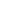 Eğitim Teknolojiler Eğitimi SemineriVeli Okul İşbirliği SemineriProje ve Performans Ödevi Verme ve Ölçme Değerlendirme SemineriTemel Eğitim Öğretmenlerinin Mesleki Gelişim Eğitimi ve ÇalışmalarıEkolojik Okuryazarlık Semineri200920092009200920122013Fahrettin T. ŞaşmazMatematikADAYLIK TEMEL EĞİTİM KURSU ADAYLIK HAZIRLAYICI EĞİTİM KURSU20122012Bünyamin SAFSÖZSınıfÖzel Eğitim SemineriTemel Eğitim KursuAday Öğretmenlerin Hazırlayıcı Eğitim Kursu (TARİHİ DEĞİŞTİ)Temel Eğitim Öğretmenlerinin Mesleki Gelişim Eğitimi ve Çalışmaları2008200720082012Özlem MencikİngilizceTEMEL EĞİTİM KURSUHazırlayıcı Eğitim Kursu20122012Elif DemirTürkçeAday ÖğretmenMerve CeylanMatematikAday ÖğretmenAyşegül CanbazBilişim Tek.Medya Okuryazarlığı Programı Tanıtım Kursu2015Sevgi ÇelikSınıfÇevreye Uyum EğitimiTemel Eğitim Öğretmenlerinin Mesleki Gelişim Eğitimi ve Çalışmaları20112012Hatun BaharTemel Eğitim KursuHazırlayıcı Eğitim Kursu20132013Mehmet KınalıTEMEL EĞİTİM KURSUHazırlayıcı Eğitim Kursu20132014Cemile BardanMatematikAday ÖğretmenSemra TelliSınıfÇevreye Uyum Eğitimi SemineriStrateji Yönetim-Planlama ve Uygulama SemineriTemel Eğitim Öğretmenlerinin Mesleki Gelişim Eğitimi ve ÇalışmalarıADAYLIK HAZIRLAYICI EĞİTİM KURSUADAYLIK TEMEL EĞİTİM KURSU20112011201120122012GöreviErkekKadınHizmet YılıToplam1 Memur2Hizmetli22254S.NOUNVANGÖREVLERİ1Okul müdürü   Okul müdürü; Kanun, tüzük, yönetmelik, yönerge, program ve emirlere uygun olarak görevlerini yürütmeye,Okulu düzene koyarDenetler.Okulun amaçlarına uygun olarak yönetilmesinden, değerlendirilmesinden ve geliştirmesinden sorumludur.Okul müdürü, görev tanımında belirtilen diğer görevleri de yapar.2Müdür yardımcısıMüdür yardımcılarıOkulun her türlü eğitim-öğretim, yönetim, öğrenci, personel, tahakkuk, ayniyat, yazışma, sosyal etkinlikler, yatılılık, bursluluk, güvenlik, beslenme, bakım, nöbet, koruma, temizlik, düzen, halkla ilişkiler gibi işleriyle ilgili olarak okul müdürü tarafından verilen görevleri yaparMüdür yardımcıları, görev tanımında belirtilen diğer görevleri de yapar. 3Öğretmenlerİlköğretim okullarında dersler sınıf veya branş öğretmenleri tarafından okutulur.Öğretmenler, kendilerine verilen sınıfın veya şubenin derslerini, programda belirtilen esaslara göre plânlamak, okutmak, bunlarla ilgili uygulama ve deneyleri yapmak, ders dışında okulun eğitim-öğretim ve yönetim işlerine etkin bir biçimde katılmak ve bu konularda kanun, yönetmelik ve emirlerde belirtilen görevleri yerine getirmekle yükümlüdürler.Sınıf öğretmenleri, okuttukları sınıfı bir üst sınıfta da okuturlar. İlköğretim okullarının 4 üncü ve 5 inci sınıflarında özel bilgi, beceri ve yetenek isteyen; beden eğitimi, müzik, görsel sanatlar, din kültürü ve ahlâk bilgisi, yabancı dil ve bilgisayar dersleri branş öğretmenlerince okutulur. Derslerini branş öğretmeni okutan sınıf öğretmeni, bu ders saatlerinde yönetimce verilen eğitim-öğretim görevlerini yapar.Okulun bina ve tesisleri ile öğrenci mevcudu, yatılı-gündüzlü, normal veya ikili öğretim gibi durumları göz önünde bulundurularak okul müdürlüğünce düzenlenen nöbet çizelgesine göre öğretmenlerin, normal öğretim yapan okullarda gün süresince, ikili öğretim yapan okullarda ise kendi devresinde nöbet tutmaları sağlanır. Yönetici ve öğretmenler; Resmî Gazete, Tebliğler Dergisi, genelge ve duyurulardan elektronik ortamda yayımlananları Bakanlığın web sayfasından takip eder.Elektronik ortamda yayımlanmayanları ise okur, ilgili yeri imzalar ve uygularlar.9.  Öğretmenler dersleri ile ilgili araç-gereç, laboratuar ve işliklerdeki eşyayı, okul kütüphanesindeki kitapları korur ve iyi kullanılmasını sağlarlar.4Yardımcı hizmetler personeliYardımcı hizmetler sınıfı personeli, okul yönetimince yapılacak plânlama ve iş bölümüne göre her türlü yazı ve dosyayı dağıtmak ve toplamak, Başvuru sahiplerini karşılamak ve yol göstermek, Hizmet yerlerini temizlemek, Aydınlatmak ve ısıtma yerlerinde çalışmak, Nöbet tutmak, Okula getirilen ve çıkarılan her türlü araç-gereç ve malzeme ile eşyayı taşıma ve yerleştirme işlerini yapmakla yükümlüdürler.Bu görevlerini yaparken okul yöneticilerine ve nöbetçi öğretmene karşı sorumludurlar.5KaloriferciKaloriferci, kalorifer dairesi ve tesisleri ile ilgili hizmetleri yapar.Kaloriferin kullanılmadığı zamanlarda okul yönetimince verilecek işleri yapar.Kaloriferci, okul müdürüne, müdür yardımcısına ve nöbetçi öğretmene karşı sorumludur.Müdürün vereceği hizmete yönelik diğer görevleri de yaparMevcut KapasiteMevcut KapasiteMevcut KapasiteMevcut KapasiteMevcut Kapasite Kullanımı ve PerformansMevcut Kapasite Kullanımı ve PerformansMevcut Kapasite Kullanımı ve PerformansMevcut Kapasite Kullanımı ve PerformansMevcut Kapasite Kullanımı ve PerformansMevcut Kapasite Kullanımı ve PerformansPsikolojik Danışman Norm Sayısı2Görev Yapan Psikolojik Danışman Sayısı        1İhtiyaç Duyulan Psikolojik Danışman Sayısı        1Görüşme Odası Sayısı1Danışmanlık Hizmeti AlanDanışmanlık Hizmeti AlanDanışmanlık Hizmeti AlanRehberlik Hizmetleri İle İlgili Düzenlenen Eğitim/Paylaşım Toplantısı Vb. Faaliyet SayısıRehberlik Hizmetleri İle İlgili Düzenlenen Eğitim/Paylaşım Toplantısı Vb. Faaliyet SayısıRehberlik Hizmetleri İle İlgili Düzenlenen Eğitim/Paylaşım Toplantısı Vb. Faaliyet SayısıPsikolojik Danışman Norm Sayısı2Görev Yapan Psikolojik Danışman Sayısı        1İhtiyaç Duyulan Psikolojik Danışman Sayısı        1Görüşme Odası Sayısı1Öğrenci Sayısı  38Öğretmen Sayısı       0Veli Sayısı 6Öğretmenlere Yönelik5Öğrencilere Yönelik40Velilere Yönelik5Araç-Gereçler201320142015İhtiyaçBilgisayar12710VarYazıcı112YokTarayıcı111YokTepegöz111YokProjeksiyon445YokTelevizyon111Yokİnternet bağlantısı111YokFen Laboratuvarı111YokBilgisayar Lab.111YokFax000VarVideo000YokDVD Player000YokFotograf makinası000VarKamera 000VarOkul/kurumun İnternet sitesi111YokPersonel/e-mail adresi oranıYokDiğer araç-gereçlerFiziki MekanVarYokAdediİhtiyaçAçıklamaÖğretmen Çalışma OdasıX1YokEkipman OdasıVarKütüphaneX1YokRehberlik ServisiX1YokResim OdasıXVarMüzik OdasıXVarÇok Amaçlı SalonX1YokEv Ekonomisi OdasıXVarİş ve Teknik AtölyesiXVarBilgisayar laboratuarıX1YokYemekhaneX1YokSpor SalonuXVarOtoparkXVarSpor AlanlarıXVarKantinX1YokFen Bilgisi Laboratuvarı X1YokArşiv XVarKaynaklar20152016201720182019Genel Bütçe Okul Aile Birliği Özel İdare Kira Gelirleri 2.3002.5002.7002.9003.000Döner Sermaye Vakıf ve Dernekler Dış Kaynak/Projeler Diğer TOPLAM 2.3002.5002.7002.9003.000YILLAR200820082009200920102010HARCAMA KALEMLERİGELİRGİDERGELİRGİDERGELİRGİDERTemizlik 8.642,494.453,181507.150,1180Küçük onarım 8.642,491.1254.453,182.4007.150,15.535Bilgisayar harcamaları 8.642,49 2.6154.453,18 3007.150,1   540Büro makinaları harc. 8.642,49 2.0004.453,187.150,1Telefon 8.642,494.453,187.150,1Yemek 8.642,494.453,187.150,1Sosyal faaliyetler 8.642,49 2.9004.453,187.150,1Kırtasiye 8.642,494.453,18 1237.150,1 118Vergi harç vs 8.642,494.453,187.150,1Boya 8.642,494.453,18 1.4707.150,1GENEL8.642,498.6404.453,18 4.4437.150,16.373ÖĞRETMENÖĞRENCİÖĞRENCİÖĞRENCİOKULToplam öğretmen sayısıÖğrenci sayısıÖğrenci sayısıToplam öğrenci sayısıÖğretmen başına düşen öğrenci sayısıToplam öğretmen sayısıKızErkekToplam öğrenci sayısıÖğretmen başına düşen öğrenci sayısı25305 327662 23                                                  Öğrenci Sayısına İlişkin Bilgiler                                                  Öğrenci Sayısına İlişkin Bilgiler                                                  Öğrenci Sayısına İlişkin Bilgiler                                                  Öğrenci Sayısına İlişkin Bilgiler                                                  Öğrenci Sayısına İlişkin Bilgiler                                                  Öğrenci Sayısına İlişkin Bilgiler                                                  Öğrenci Sayısına İlişkin Bilgiler201320132014201420152015KızErkekKızErkekKızErkek Öğrenci Sayısı366347348295305327 Toplam Öğrenci Sayısı713713647647623623                                              Yıllara Göre Mezun Olan Öğrenci Oranı                                              Yıllara Göre Mezun Olan Öğrenci Oranı                                              Yıllara Göre Mezun Olan Öğrenci Oranı                                              Yıllara Göre Mezun Olan Öğrenci Oranı                                              Yıllara Göre Mezun Olan Öğrenci Oranı                                              Yıllara Göre Mezun Olan Öğrenci Oranı                                              Yıllara Göre Mezun Olan Öğrenci Oranı201320132014201420152015Bölüm AdıÖğrenci SayısıMezunSayısıÖğrenci SayısıMezunSayısıÖğrenci SayısıMezunSayısı7139264710462392                                              Sosyal Alanlar                                              Sosyal Alanlar                                              Sosyal AlanlarTesisin adıKapasitesi (Kişi Sayısı)             AlanıKantin1021 m2Yemekhane19642 m2Mezun Sayısı90Fen Lisesi0Anadolu Öğretmen Lisesi2Anadolu Lisesi15Meslek Liseleri7Toplam24Mezun Sayısı68Fen Lisesi2Anadolu Öğretmen Lisesi2Anadolu Lisesi20Meslek Liseleri15Toplam39Mezun Sayısı116Fen Lisesi3Anadolu Öğretmen Lisesi3Anadolu Lisesi30Meslek Liseleri25Toplam61Mezun Sayısı90Fen Lisesi3Anadolu Öğretmen Lisesi3Anadolu Lisesi22Meslek Liseleri25Toplam54Mezun Sayısı83Fen Lisesi3Anadolu Lisesi25Meslek Liseleri28Toplam59Mezun Sayısı92Fen Lisesi1Sosyal Bilimler Lisesi6Anadolu Lisesi50Meslek Liseleri15Açık Lise20Toplam92GÜÇLÜ YÖNLERİMİZOkul öğretmenlerinin genç ve dinamik ve tecrübeli olmasıYeni bir okul binasına sahip olmamızIsınmanın kalorifer sistemi ile olmasıOkul kantininin faaliyette olmasıSınıf öğretmenliği kadrosunun tam olmasıOkulun misyon ve vizyonunun belirlenmiş olmasıFen ve Teknoloji, Bilişim Teknolojileri sınıfının olmasıKamera sisteminin aktif olarak kullanılmasıİnternet ağının okulun her yerinden kullanılabilmesiSınıf mevcutlarının Milli Eğitim normları seviyesinde olması ( 7. Sınıflar hariç )SBS kurslarının açılıyor olmasıOyun alanlarının çok büyük olmasıUygulama bahçesinin olmasıDevamsız öğrenci sayısının fazla olmamasıDevam konusunda velilerin duyarlılığıOkul öncesi sınıfının faaliyet göstermesi, ailelerin bu konudaki duyarlılığıOkullar arası bilgi yarışmalarında başarılar elde edilmesi ve devamlı olmasıOkul personelinin tamamının bir uyum ve saygı içerisinde yeniliğe açık olarak çalışmalarıÖğretmenler Odasının çok geniş ve okulun en çok güneş alan bölgede bulunması, öğretmenlerin istirahatlarını rahatça gerçekleştirebilmekOkulumuzda bazı sınıflarda yansıtım makinelerinin bulunması ve aktif olarak kullanımının sağlanmasıOkul kitaplığının oluşturulması ve sürekli zenginleştirilmesi, öğrenciler tarafından da kullanılmasıOkulun ihata duvarının olmasıFiziki şartların gelişmeye müsait olmasıZAYIF YÖNLERİMİZOkulun taşıma merkezli olması  nedeniyle öğrenciler arası kültür ve eğitim farklılığının olmasıUlaşımın zor olmasıOkulun araç gereçlerinin yeterli düzeyde kullanılamamasıZaman zaman suların kesilmesiVelilerin okula ilgisinin az olmasıFen Laboratuarının istenen düzeyde kullanılamamasıSosyal faaliyetlerin yeterli düzeyde olmamasıGenel başarı yerine öğrenciler arasında bireysel başarıların öne çıkmasıVelilerin eğitim düzeylerinin düşük olması Okul yolunun bozuk olması Toplantı, spor salonlarının bulunmamasıEğitim araç gereçlerinin istenen düzeye çıkarılamamasıVelilerin gelir düzeylerinin düşük olmasıYardımcı personel yetersizliğiBranş öğretmenlerinin eksik olmasıParçalanmış ailelerin çok fazla olmasıFIRSATLARIMIZEk bina, toplantı salonu ve spor salonu için okul bahçesinin geniş olmasıİleride okul için gelir kaynağı oluşturabilecek zeytinliğin bulunmasıİlçede eğitimin gelişmesine yardımcı olacak dershanelerin bulunmasıTEHDİTLERİMİZOkulumuzun ilçe merkezinden uzakta olmasıGece bekçisinin olmaması nedeniyle kötü niyetli kişilere fırsat doğmasıHızlı nüfus artışı(Yıllık %2,4),Gelir amacıyla çalışan öğrenciler,Eğitim bölgemizin zorunlu hizmet kapsamından çıkarılması.Okul binasının bazı yerlerinin çatlaması neticesinde oluşan korkuKötü niyetli kişilerin okula zarar verme riskiPerformans GöstergeleriPERFORMANS HEDEFLERİPERFORMANS HEDEFLERİPERFORMANS HEDEFLERİPERFORMANS HEDEFLERİPERFORMANS HEDEFLERİSAM 1SAM 1Performans GöstergeleriPERFORMANS HEDEFLERİPERFORMANS HEDEFLERİPERFORMANS HEDEFLERİPERFORMANS HEDEFLERİPERFORMANS HEDEFLERİSAM 1SAM 1Performans GöstergeleriÖnceki YılCari YılSonraki Yıl HedefleriSonraki Yıl HedefleriSonraki Yıl HedefleriSP Dönemi HedefiSHPGPerformans Göstergeleri2014–20152015–20162016–20172017–20182018–2019SP Dönemi Hedefi1.31Okulumuzda okunan kitap sayısı3500400045005000600060001.32. Okulda en fazla kitap okuyan sınıf sayısı-1618202261.33. En fazla kitap okuyan öğrencilere verilen ödül sayısı-5101520182.31Şiddete meyilli öğrenci sayısı-----02.32  Rehberlik Servisinin yaptığı faaliyetler sayısı-56784Performans GöstergeleriPerformans HedefleriPerformans HedefleriPerformans HedefleriPerformans HedefleriPerformans HedefleriPerformans HedefleriSAM 1SAM 1Performans GöstergeleriÖnceki yılCari YılSonraki Yıl HedefleriSonraki Yıl HedefleriSonraki Yıl HedefleriS. P. Dönemi HedefiSHPGPerformans Göstergeleri2014-20152015-20162016-20172017-20182018-2019S. P. Dönemi Hedefi1.11.Okul çalışanları memnuniyet oranı-%90%95%95%100%201.12.Öğretmen memnuniyet oranı-%90%90%90%100%203.Öğrenci memnuniyet oranı-%95%95%95%100%25Performans GöstergeleriPerformans HedefleriPerformans HedefleriPerformans HedefleriPerformans HedefleriPerformans HedefleriPerformans HedefleriSAM 2SAM 2Performans GöstergeleriÖnceki yılCari YılSonraki Yıl HedefleriSonraki Yıl HedefleriSonraki Yıl HedefleriS. P. Dönemi HedefiSHPGPerformans Göstergeleri2014-20152015-20162016-20172017-20182018-2019S. P. Dönemi Hedefi2.11.İhtiyaçların karşılanma oranı%90%95%95%95%100%202.12.Öğretmen memnuniyet oranı%80%85%90%95%100%203.Öğrenci memnuniyet oranı%75%80%85%90%100%252YILLAR201320132014201420152015HARCAMA KALEMLERİGELİRGİDERGELİRGİDERGELİRGİDERTemizlik 8.642,494.453,181507.150,1180Küçük onarım 8.642,491.1254.453,182.4007.150,15.535Bilgisayar harcamaları 8.642,49 2.6154.453,18 3007.150,1   540Büro makinaları harc. 8.642,49 2.0004.453,187.150,1Telefon 8.642,494.453,187.150,1Yemek 8.642,494.453,187.150,1Sosyal faaliyetler 8.642,49 2.9004.453,187.150,1Kırtasiye 8.642,494.453,18 1237.150,1 118Vergi harç vs 8.642,494.453,187.150,1Boya 8.642,494.453,18 1.4707.150,1GENEL8.642,498.6404.453,18 4.4437.150,16.373